Саткинское городское поселениеСвободные земельные участки (Greenfield)Земельный участок №1 №п/пНаименование показателейИнформация1МесторасположениеучасткаЧелябинская область, г. Сатка, 4 квартал в 20 метрах юго-восточнее от здания автошколы РОСТО ДОСААФ1.1Ссылка на Google Mapshttps://www.google.com/maps/@55.0616967,58.9792516,1877m/data=!3m1!1e3?hl=ru-RU2Кадастровый номер74:18:0801007:373Форма собственности- государственная не разграниченная   собственность;4Потенциально возможное назначениеиспользования участкапроизводственное, административное, складское, бытовое и др.5Предлагаемый вид использованияучастка (аренда, продажа)Аренда, продажа6Площадь, га* 1,77Категория землиземли населенных пунктов8Расстояние до границы, км*:- ближайшего населенного пункта,- районного центра,- г. Челябинска,- г. Уфа,- г. Екатеринбурга,- г. Москва в границах населенного пункта г. Сатки; ХХХ 190 200 32715889Расстояние до железной дороги, км* 2,010Расстояние до автомобильной дороги, км* 0,2 11Расстояние до ближайшегоаэропорта, км * 19012Наличие инфраструктуры12.1Наличие сетей энергоснабжения:точка подключения ПС 110/35/6 кВ,потребляемая мощность 150 кВт и 2 категория нагрузки, с необходимостью строительства  двух линий электроснабжения 6 кВ (ориентировочно по 1000 м каждая);необходима установка КТПН 6/0,4 кВ с двумя силовыми трансформаторами, строительство ЛЭП-0,4 кВ до границы земельного участка;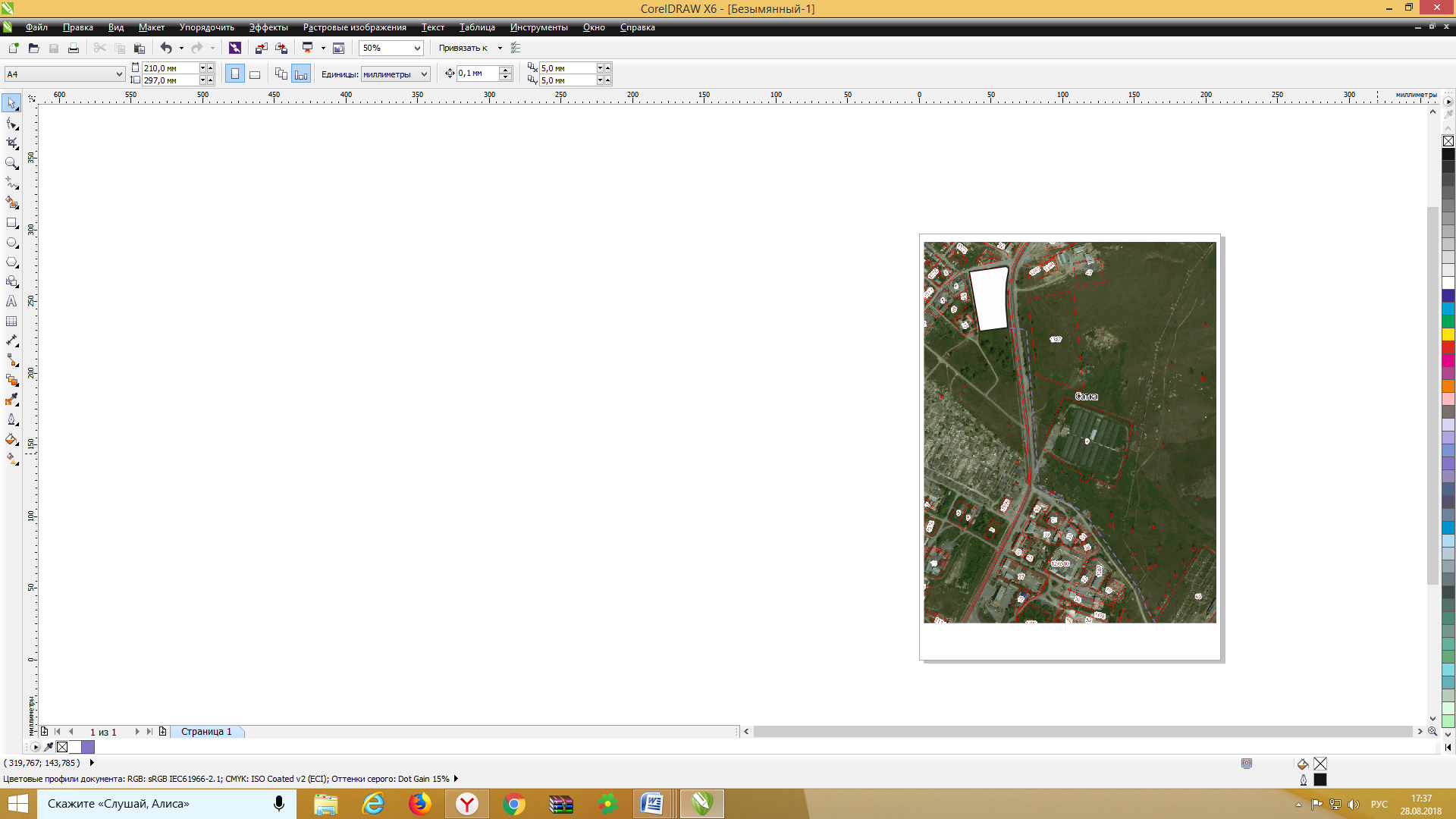 - мощность, кВт*размер свободной мощности 600 кВ;возможность перераспределения максимальной мощности (не используемой в полном объеме согласно акту разграничения балансовой и эксплуатационной ответственности) уточнить в МРСК Урала Челябэнерго в пределах одного центра питания (ПС-110/35/6 кВ).-расстояние до точки подключения, км *1 км12.2Наличие сетей газоснабжения:- мощность, куб. метров в час *-- расстояние до подключения, км *-12.3Наличие сетей водоснабжения:точка подключения к хозяйственно-бытовой сети водоснабжения - у жилого дома № 1 по ул. 1 квартал:необходимо выполнить строительство водопровода диаметром 150 мм от точки подключения до границы земельного участка, установить запорную арматуру в точке врезки.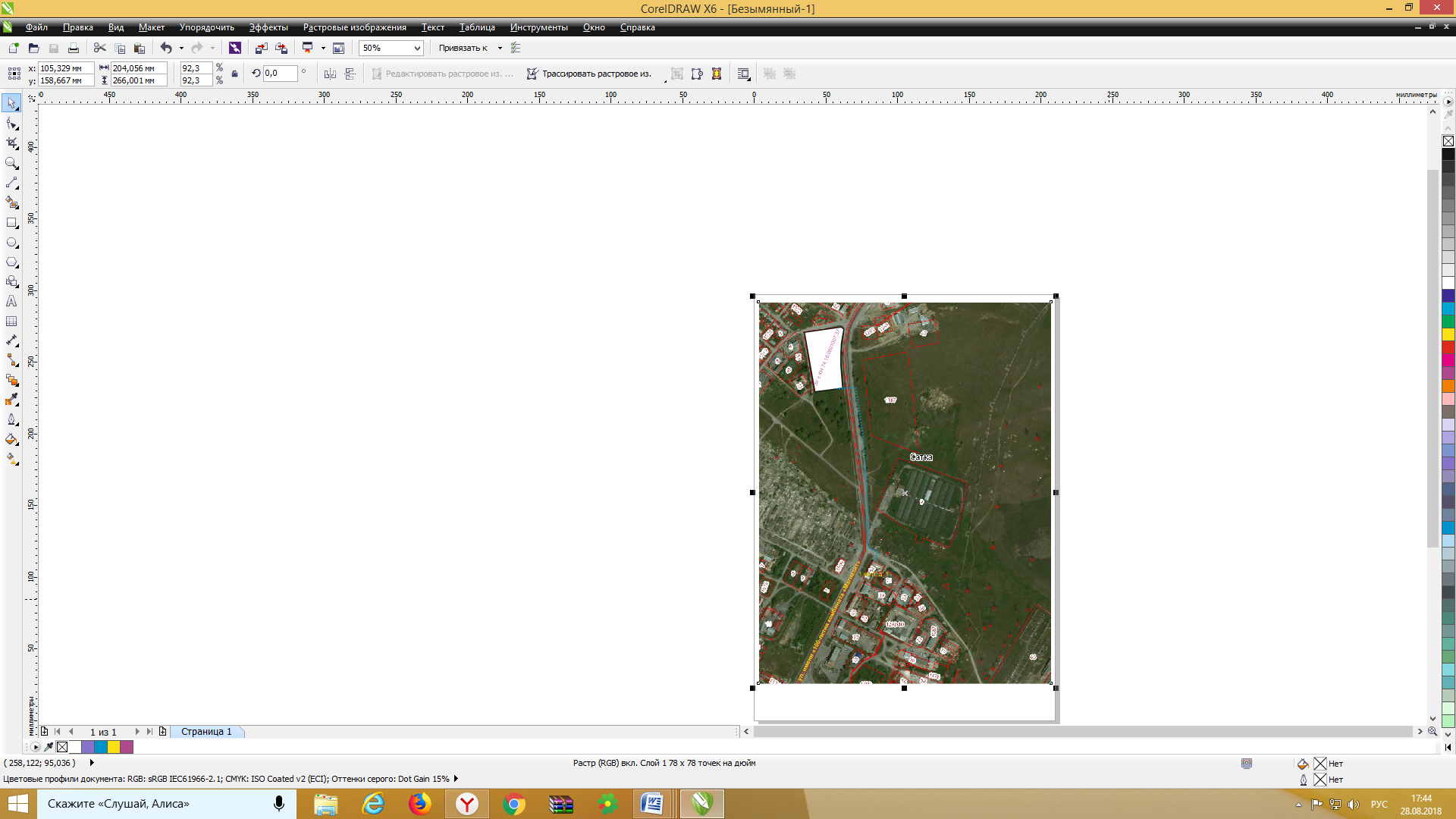 - мощность, куб. метр в сутки *потребность определить проектом- расстояние до подключения, км *0,5 км12.4Наличие сетей водоотведения:Указать назначение сетей водоотведения:общесплавная — коллекторы принимают и дождевые, и хозяйственно-бытовые стоки, точка подключения от КК-1642 у дома № 4 по ул. 1 квартал;необходимо выполнить строительство трубопровода диаметром 100 мм от точки подключения до границы земельного участка.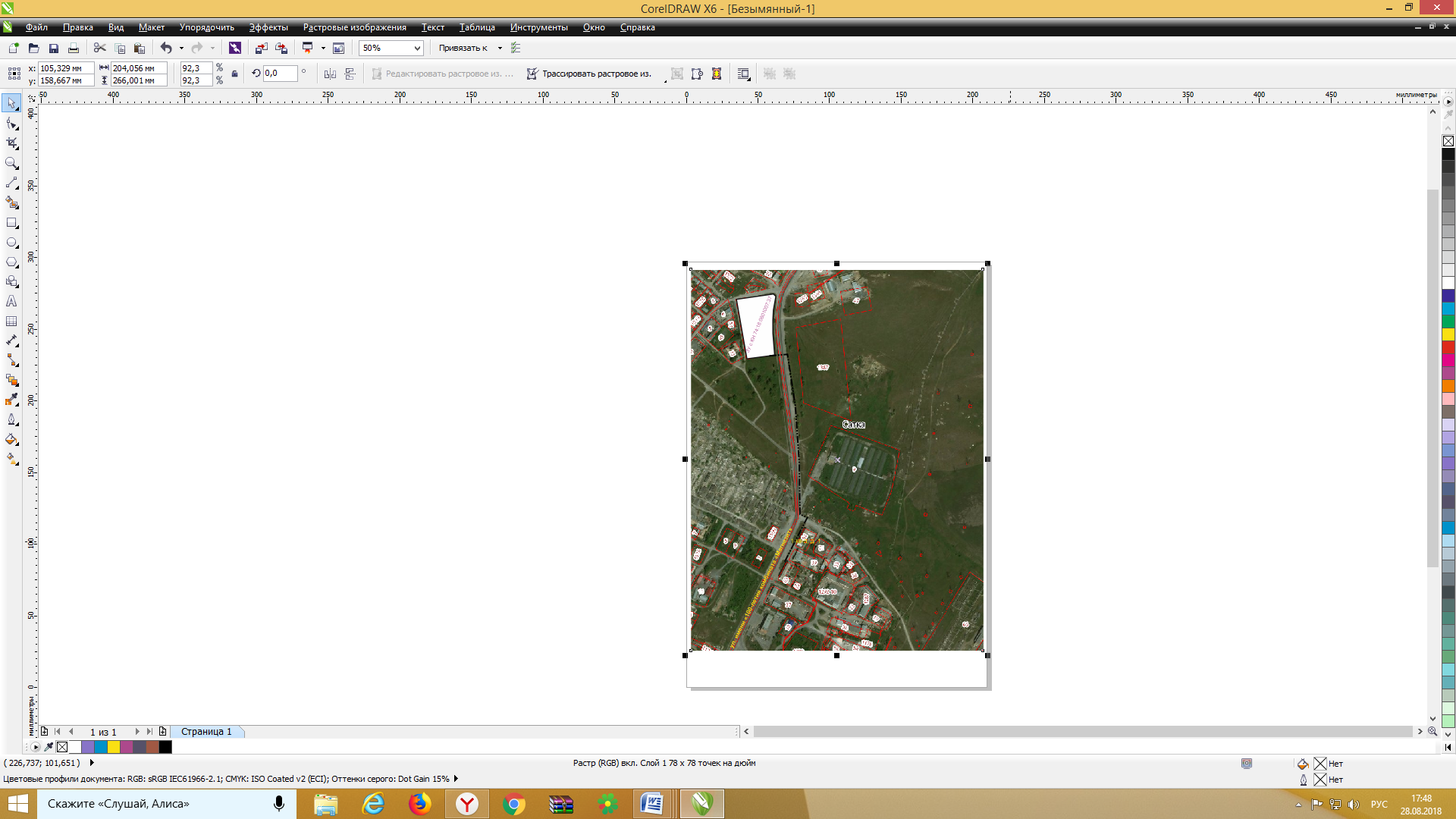  -мощность,  куб. метр в сутки *потребность определить проектом - расстояние до точки (присоединения) подключения, км *0,7 км12.5.Наличие сетей теплоснабжения-- мощность, кВт*-- расстояние до подключения, км *-13Ответственный исполнительУправление земельными и имущественными отношениями Администрации Саткинского муниципального районаКузина Екатерина АлександровнаТелефон +7 (35161) 56916Адрес: Челябинская область, г. Сатка,                           ул. 50 лет ВЛКСМ, 6E-mail: lv.vlasova@uzio-satka.ru